Positionnement du niveau de maîtrise des compétences de l’élève/l’apprenti dans la réalisation du chef-d’œuvre1 deux professeurs/formateurs issus d’établissements habilités à pratiquer le CCF, dont au moins un a accompagné la réalisation du chef d’œuvre.Réalisation du chef d’œuvre – Certificat d’aptitude professionnelle Session 2022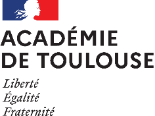 PROPOSITION DE GRILLE D’ÉVALUATION DE L’ORAL DE PRÉSENTATION EN FIN DE CURSUS – CCF Arrêté du 28 novembre 2019Réalisation du chef d’œuvre – Certificat d’aptitude professionnelle Session 2022PROPOSITION DE GRILLE D’ÉVALUATION DE L’ORAL DE PRÉSENTATION EN FIN DE CURSUS – CCF Arrêté du 28 novembre 2019Réalisation du chef d’œuvre – Certificat d’aptitude professionnelle Session 2022PROPOSITION DE GRILLE D’ÉVALUATION DE L’ORAL DE PRÉSENTATION EN FIN DE CURSUS – CCF Arrêté du 28 novembre 2019Réalisation du chef d’œuvre – Certificat d’aptitude professionnelle Session 2022PROPOSITION DE GRILLE D’ÉVALUATION DE L’ORAL DE PRÉSENTATION EN FIN DE CURSUS – CCF Arrêté du 28 novembre 2019Centre de formation :Date de l’évaluation :Nom Prénom(s) élève/apprenti :Date de l’évaluation :Intitulé du diplôme préparé :⬜   Projet collectif    ou   ⬜   Projet individuel⬜   Projet collectif    ou   ⬜   Projet individuelIntitulé du chef d’œuvre présenté : Capacités/aptitudesCapacités/aptitudesCritères d’évaluation issus de l’arrêtéCritères d’évaluation issus de l’arrêtéNMIMMBM1Capacité à relater la démarche utilisée pour conduire à la réalisation du chef-d’œuvre : objectifs, étapes, acteurs et partenaires, part individuelle investie dans le projet Hiérarchisation correcte des informations délivrées pour introduire le sujetHiérarchisation correcte des informations délivrées pour introduire le sujet1Capacité à relater la démarche utilisée pour conduire à la réalisation du chef-d’œuvre : objectifs, étapes, acteurs et partenaires, part individuelle investie dans le projet Clarté de la présentation et la pertinence des termes utilisésClarté de la présentation et la pertinence des termes utilisés1Capacité à relater la démarche utilisée pour conduire à la réalisation du chef-d’œuvre : objectifs, étapes, acteurs et partenaires, part individuelle investie dans le projet Respect des consignes données sur le contenu exigé de la présentationRespect des consignes données sur le contenu exigé de la présentation1Capacité à relater la démarche utilisée pour conduire à la réalisation du chef-d’œuvre : objectifs, étapes, acteurs et partenaires, part individuelle investie dans le projet Identification claire, précise et restituée objectivement des points suivants : objectifs du projet, étapes, acteurs, part individuelle investie dans le projetIdentification claire, précise et restituée objectivement des points suivants : objectifs du projet, étapes, acteurs, part individuelle investie dans le projet2Aptitude à apprécier les points forts et les points faibles du chef-d’œuvre et de la démarche adoptée. Identification des difficultés rencontrées et de la manière dont elles ont été dépassées ou nonIdentification des difficultés rencontrées et de la manière dont elles ont été dépassées ou non2Aptitude à apprécier les points forts et les points faibles du chef-d’œuvre et de la démarche adoptée. Mise en avant des aspects positifs ou présentant des difficultés rencontrées au long du projetMise en avant des aspects positifs ou présentant des difficultés rencontrées au long du projet3Aptitude à faire ressortir la valeur ou l’intérêt que présente son chef-d’œuvre. Émission d’un avis ou ressenti personnel sur le chef-d’œuvre entreprisÉmission d’un avis ou ressenti personnel sur le chef-d’œuvre entrepris3Aptitude à faire ressortir la valeur ou l’intérêt que présente son chef-d’œuvre. Mise en exergue de la pertinence du chef-d’œuvre par rapport à la filière métier du candidatMise en exergue de la pertinence du chef-d’œuvre par rapport à la filière métier du candidat4Aptitude à s’adapter à ses interlocuteurs et à la situationÉcoute et prise en compte des questions et remarques ; réactivitéÉcoute et prise en compte des questions et remarques ; réactivitéNiveaux de maîtrise -  NM : non maîtrisé  /  IM : insuffisamment maîtrisé  /  M : maîtrisé /  BM : bien maîtriséNiveaux de maîtrise -  NM : non maîtrisé  /  IM : insuffisamment maîtrisé  /  M : maîtrisé /  BM : bien maîtriséNiveaux de maîtrise -  NM : non maîtrisé  /  IM : insuffisamment maîtrisé  /  M : maîtrisé /  BM : bien maîtriséNOTE NOTE ……../20……../20Appréciation justifiant du degré de maîtrise des compétences :Appréciation justifiant du degré de maîtrise des compétences :Appréciation justifiant du degré de maîtrise des compétences :Appréciation justifiant du degré de maîtrise des compétences :Appréciation justifiant du degré de maîtrise des compétences :Appréciation justifiant du degré de maîtrise des compétences :Appréciation justifiant du degré de maîtrise des compétences :Appréciation justifiant du degré de maîtrise des compétences :COMPOSITION DE LA COMMISSION D’ÉVALUATIONCOMPOSITION DE LA COMMISSION D’ÉVALUATIONCOMPOSITION DE LA COMMISSION D’ÉVALUATIONCOMPOSITION DE LA COMMISSION D’ÉVALUATIONCOMPOSITION DE LA COMMISSION D’ÉVALUATIONCOMPOSITION DE LA COMMISSION D’ÉVALUATIONCOMPOSITION DE LA COMMISSION D’ÉVALUATIONCOMPOSITION DE LA COMMISSION D’ÉVALUATIONNOM Prénom (professeur/formateur) 1NOM Prénom (professeur/formateur) 1DisciplineSignatureSignatureSignatureSignatureSignatureEns. Général :Ens. Professionnel :